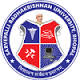 SARVEPALLI RADHAKRISHNAN UNIVERSITY, BHOPALTIME TABLEEXAMINATION MARCH-2022(OFFLINE)                     MBA FULL TIME - I SEM  (For 2020 & 2021 Batch Admitted Students)(Regular & Ex)   Time: - 11:00 AM to 02:00 PM          MBA FULL TIME - I SEM    (2017, 2018, 2019 Batch) ( Ex)         As per Approval by Vice Chancellor							Exam Controller           NOTE: - 1. For Practical/Viva contact  to your respective department.   2. Candidate should note the dates & sequence of question paper carefully.               3. Read guidelines carefully.                                                                                                       21/03/2022Monday23/03/2022Wednesday24/03/2022Thursday25/03/2022Friday26/03/2022Saturday28/03/2022MondayCC101Mgmt. Concepts & PracticesCC102Quantitative MethodsCC103ManagerialEconomicsCC104Fundamentals of ComputersCC105Business CommunicationCC106Accounting for Managers21/03/2022Monday23/03/2022Wednesday24/03/2022Thursday25/03/2022Friday26/03/2022Saturday26/03/2022Saturday28/03/2022Monday28/03/2022MondayCP101Mgmt. Concepts & PracticesCP102Quantitative MethodsCP103ManagerialEconomicsCP104 AFundamentals of Computers CP105ABusiness CommunicationCP106Accounting for ManagersCP106Accounting for Managers